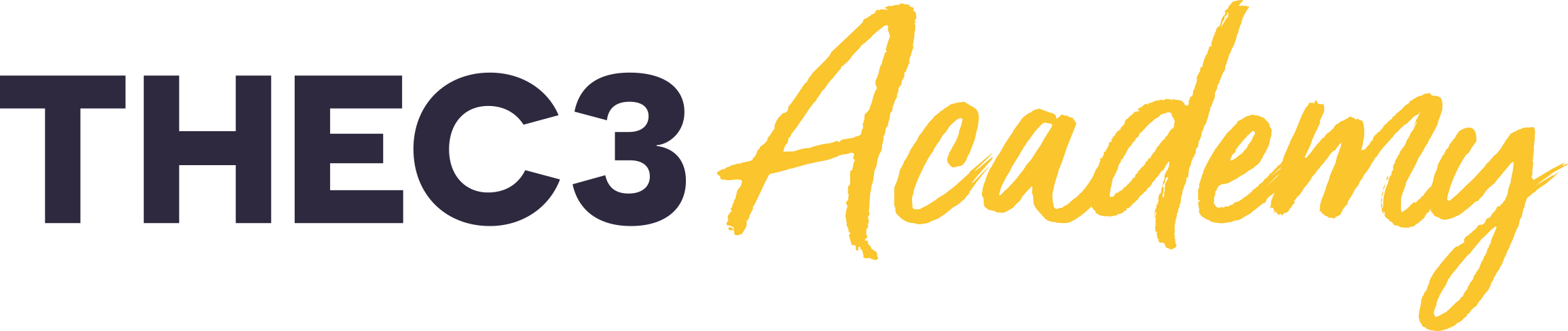 ACADEMY ONLINE APPLICATION FORMClick here to enter textFull Name: Address: Click here to enter textPhone Number:Click here to enter textEmail Address:Click here to enter textDate of Birth:Academic Achievements:Please provide information about your academic qualifications (GCSEs, A-Levels, NVQ, degrees, vocational qualifications etc.) Please include subjects and grades.Click here to enter textCurrent Occupation:If you are a student, please tell us about your course – where you are based and what year you are in. If you are working, please tell us where you are based and what you do.Click here to enter textFunding:How do you intend to fund your year with the Academy, please give as much information as possible.  Please let us know if you need to apply for a bursary.The Academy costs £555 for the year, payable in monthly instalments of £55. Discounted fee of £500 if paid prior to the start of Academy year.Click here to enter textCurrent Church:Click here to enter textPlease state the name of your Church, its denomination, the name of your Church Leader and how long you have been a memberCurrent Ministry Areas:Which areas of church do you currently serve in? Please include all areas, not just Sundays.Click here to enter textAbout You:Click here to enter textWhat are you hoping to get out of doing the Academy?Click here to enter textIs there anything specific on your heart this year? With the right support and opportunities, what do you think you could bring to the local church?What are the areas in your life that you recognize as needing further development?Click here to enter textHave you been in any areas of leadership before? Please give detailsClick here to enter textClick here to enter textWhat do you think you may do after completing The C3 Academy? Do you feel that God is calling you into a certain area of ministry/work?References:Please provide Referee Name, Address, Email and Phone NumberClick here to enter textReferee 1Click here to enter textReferee 2DeclarationTo the best of my knowledge, the information and details I have provided are correct:Signature:							 Date of completion:Please send your completed application form back to Melissa.byrne@thec3.uk 